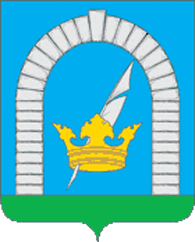 СОВЕТ ДЕПУТАТОВПОСЕЛЕНИЯ РЯЗАНОВСКОЕ В ГОРОДЕ МОСКВЕРЕШЕНИЕОт 25.02.2014г. № 8/55О  внесении дополнений в Решение Совета депутатов поселения Рязановское от 24.12.2013г. №5/52 «Об утверждении Положения о порядке предоставления дополнительных гарантий муниципальным служащиморганов местного самоуправления администрации поселения Рязановское»В соответствии с Федеральным законом от 06.10.2003 N 131-ФЗ "Об общих принципах организации местного самоуправления в Российской Федерации", Законом  города Москвы от 06.11.2002 N 56 "Об организации местного самоуправления в городе Москве", Законом города Москвы от 25.11.2009 N 9 "О гарантиях осуществления полномочий лиц, замещающих муниципальные должности в городе Москве", Уставом поселения Рязановское, СОВЕТ ДЕПУТАТОВ ПОСЕЛЕНИЯ РЯЗАНОВСКОЕ РЕШИЛ:Положение о порядке предоставления дополнительных гарантий муниципальным служащим органов местного самоуправления администрации поселения Рязановское, утвержденное Решением Совета Депутатов поселения Рязановское в городе Москве от 24.12.2013г.  № 5/52 дополнить пунктом 4 следующего содержания:«4.  Гарантии лицам, замещающим муниципальные должности.Лицам, замещающим муниципальные должности предоставляются гарантии, предусмотренные настоящим Положением в порядке и на условиях, установленных для муниципальных служащих.».2. Опубликовать настоящее решение в бюллетене «Московский муниципальный вестник» и на официальном сайте администрации поселения Рязановское в сети Интернет.3.  Контроль за исполнением настоящего решения возложить на председателя Совета депутатов поселения Рязановское Левого С.Д.Председатель Совета депутатов 			Глава поселения	поселения Рязановское				Рязановское			______________С.Д. Левый			         _____________К.В. Кузьмина